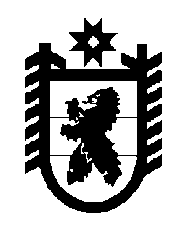 Российская Федерация Республика Карелия    УКАЗГЛАВЫ РЕСПУБЛИКИ КАРЕЛИЯО Почетном гражданине Республики КарелияПризнать Почетным гражданином Республики Карелия:1) за выдающиеся заслуги в животноводстве и большой вклад в развитие сельскохозяйственного комплекса Республики Карелия ЖЕРЕБЦОВУ Антонину Викторовну – генерального директора открытого акционерного общества «Племенное хозяйство «Ильинское», заслуженного работника сельского хозяйства Республики Карелия, почетного работника агропромышленного комплекса России, Олонецкий национальный муниципальный район;2) за особый вклад в социально-экономическое развитие Республики КарелияКАТАНАНДОВА Сергея Леонидовича – государственного и политического деятеля, мэра города Петрозаводска с 1990 по 1998 год, Председателя Правительства Республики Карелия с 1998 по 2002 год, Главу Республики Карелия с 2002 по 2010 год, члена Совета Федерации Федерального Собрания Российской Федерации с 2010 по 2017 год, кавалера ордена «За заслуги перед Отечеством» IV степени, ордена Александра Невского, ордена Почета, ордена Дружбы.          Глава Республики Карелия                                                              А.О. Парфенчиковг. Петрозаводск 5 июня 2020 года№ 54